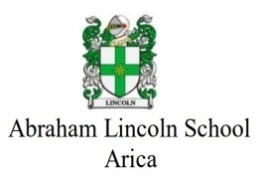           EJERCICIOS  DE  MATEMÁTICA  :  GEOMETRÍA  4 ° A – 4° - B  2020                                                                   HOJA 1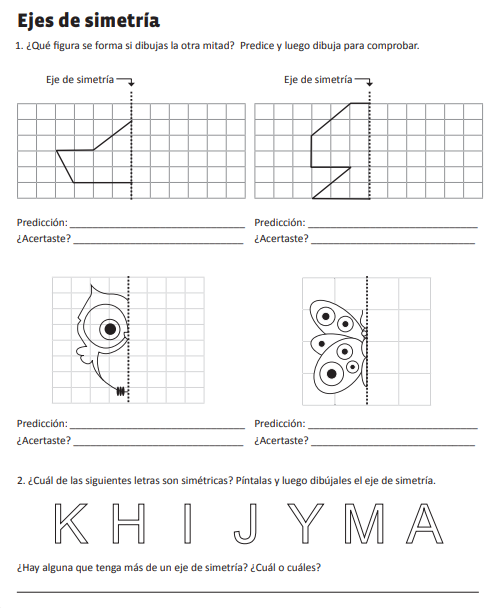 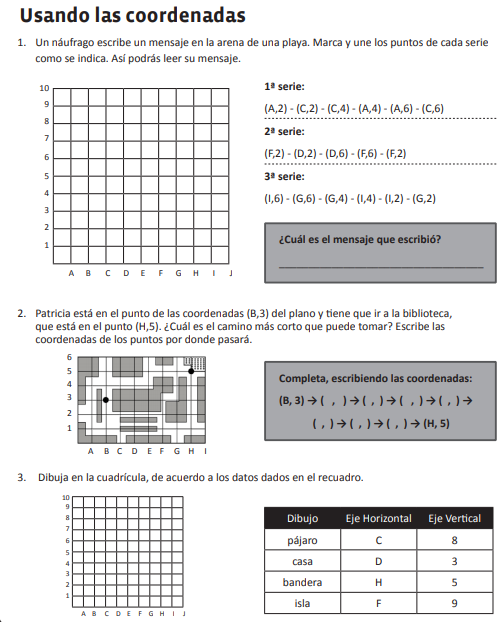 